В печатную форму «План производства продукции» добавить строки с промежуточными итогами по колонке «Вид деятельности» (см. рисунок). То есть по каждому виду деятельности должны выводиться итоги по колонкам «количество», «сумма, руб» (за год и за кварталы) в строке «Итого:» под видом деятельностиСтроку, в которой выводятся окончательные итоги по всем видам деятельности, переименовать в «ИТОГО:»Аналогично (п.1 и п.2) доработать печатную форму «План реализации продукции»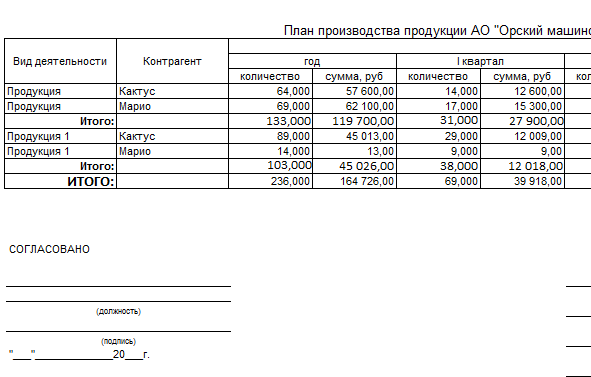 